                                                                                                                              УТВЕРЖДАЮ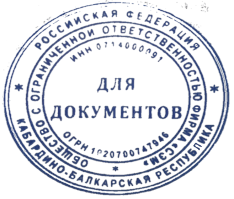 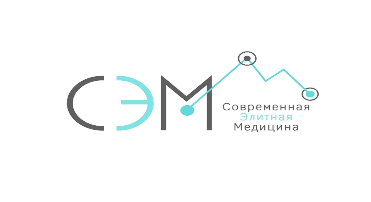 Генеральный директор ООО Фирма «СЭМ»                                           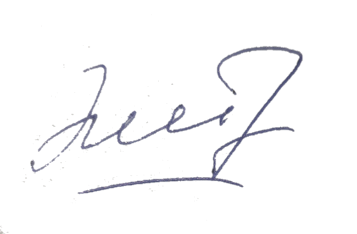                                                  (наименование должности)                      	М.Ш. Эштреков,                                                              (подпись)             (инициалы, фамилия)УСЛУГИ ПО ЦИТОЛОГИИКОД УСЛУГИКОДНаименование исследованияЦЕНА за ед.исследованияЦЕНА за консультацию готовых препаратовСроки предоставления услугиA08.09.01110.01Цитологическое исследование мокроты на АК750500от 7 до 14 днейA08.30.031A08.09.01010.02Цитологическое исследование перитонеальной и плевральной жидкостей на АК750500от 7 до 14 днейA08.20.015A08.22.00410.03Цитологическое исследование молочной и щитовидной желез и других органов (АПТИ)750500от 7 до 14 днейA08.20.017.00110.04Цитологическое исследование цервикальных мазков на АК750500от 7 до 14 дней